Команды соперницыОфициальные лица командыПодпись представителя команды хозяев ____________________ /________________________/Подпись представителя команды гостей ____________________/________________________/ЗАМЕНЫ:ПРЕДУПРЕЖДЕНИЯ:УДАЛЕНИЯ:ЗАМЕЧАНИЯ ПО ПРОВЕДЕНИЮ ИГРЫ:ТРАВМАТИЧЕСКИЕ СЛУЧАИ:ПОДАЧА ПРОТЕСТА:Подпись представителя команды хозяев ____________________ /________________________/Подпись представителя команды гостей ____________________/________________________/Подпись судьи ____________________/________________________/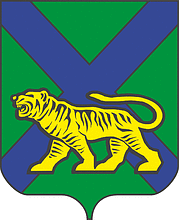 ПРАВИТЕЛЬСТВО ПРИМОРСКОГО КРАЯОО «РСФ ФУТБОЛА ПРИМОРСКОГО КРАЯ»ПРОТОКОЛ № ___ПРЕДВАРИТЕЛЬНЫЙ ЭТАПЧЕМПИОНАТА И ПЕРВЕНСТВА ПРИМОРСКОГО КРАЯ ПО ФУТБОЛУ СРЕДИ МУЖСКИХ КОМАНД.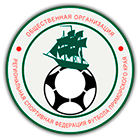 Стадион:Город:Город:Город:Дата: Дата: Дата: Время:Результат матча:в пользу команды:в пользу команды:в пользу команды:Результат 1-го тайма:в пользу команды:в пользу команды:в пользу команды:Судья:Кат: Помощник судьи 1:Кат: Помощник судьи 2:Кат: Инспектор:НетНетНетНетНетфутболкигетры№Фамилия, ИмяЗ.М.№Фамилия, ИмяЗ.М.№Фамилия И.О.Должность№Фамилия И.О.Должность112233№ заменыУшелВышелМинута№ заменыУшелВышелМинута11223344556677КомандаФамилия, ИмяМинутаПричинаКомандаФамилия, ИмяМинутаПричина